PENGARUH LAYANAN BIMBINGAN KELOMPOK TEKNIK DISKUSI TERHADAP KONSEP DIRI POSITIF PADA SISWA KELAS VIII MTS SWASTA YASPI LABUHAN DELI MEDANT.A 2016/2017SKRIPSIOlehRiska PratiwiNPM  131484126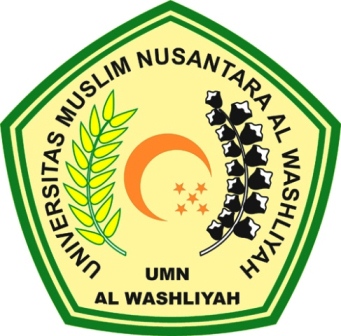 FAKULTAS KEGURUAN DAN ILMU PENDIDIKANUNIVERSITAS MUSLIM NUSANTARA AL-WASHLIYAHMEDAN2017PENGARUH LAYANAN BIMBINGAN KELOMPOK TEKNIK DISKUSI TERHADAP KONSEP DIRI POSITIF PADA SISWA KELAS VIII MTS SWASTA YASPI LABUHAN DELI MEDANT.A 2016/2017Skripsi ini Diajukan untuk Melengkapi Tugas-tugas dan Memenuhi Syarat-syarat Untuk Mencapai Gelar Sarjana Pendidikan pada Jurusan Ilmu Pendidikan Program Studi Bimbingan KonselingOlehRiska PratiwiNPM  131484126FAKULTAS KEGURUAN DAN ILMU PENDIDIKANUNIVERSITAS MUSLIM NUSANTARA AL-WASHLIYAHMEDAN2017